5 класс    13.04 -17.04.13 .04.20. (понедельник)14 .04.20 (вторник)15 .04.20 ( среда)16 .04.20 (четверг)17 .04.2020  ( пятница)№п\ппредметТема урокаДомашнее заданиетелефон1.ИсторияВторая война Рима с Карфагеном. Установление господства Рима во всем Восточном Средиземноморье.                                                                                     § 47,48  Прочитать, выписать и объяснить выделенные понятия и даты. Ответить на вопросы стр. 232,238. Задание «Опишите рисунки» стр. 235,236,237 (один на выбор) от имени участника описываемых событий (фото выполненного задания выслать)8 918 85 497 142Математика Умножение десятичных дробей. Повторить правила - § 34: 1.Умножение десятичных дробей 2. Умножение десятичной дроби на 10, 100, 1000 и т.д.;3. Умножение десятичной дроби на 0,1; 0.01; 0.001 и т.д.;4. Рассмотреть свойства умножения десятичных дробей.Выполнить № 927, 928,  931.Фото выполненных заданий прислать по E-mail или в WhasApp.Kalenichenko1965@yandex.ru 8-918-556-02-238-960-453-25-60 - WhatsApp3ОбществознаниеГосударственные символы России. Видеоурок https://www.youtube.com/watch?time_continue=2&v=wwaQC6vQgcs&feature=emb_logo  1.Прочитать § 122.Записать государственные символа России.1.Нарисовать в тетрадь и подписать флаг России, флаг Ростовской области, флаг Миллеровского района. 2. Стр. 106 “В классе и дома” задание в 2 (придумать и нарисовать свой личный герб).Фото выполненного задания выслать на электронную почту или  WhatsApp.sakhnenko_ef@mail.ru 89094156821 - WhatsApp4Русский языкР.Р.Сочинение-описание картины И.И.Левитана « Сумерки.Стога».Иллюстрация находится в учебнике литературы 5 класс.Напоминаю, что сочинение должно состоять из трех абзацев: вступительной части, основной и заключительной. В заключительной части не забудьте выразить свое  отношение к картине.Посмотреть иллюстрацию:infourok.ruПереписать в тетрадь сочинение.Отправить на WhatsApp.89961272470galina.danilina.67@mail.ru5МузыкаВолшебная палочка дирижера.«Дирижеры мира»       Стр 118-121 презентация к урокуklass-volshebnaya-palochka-dirizhera…Написать в тетради небольшое сообщение о одном из   выдающихся дирижеров нашей страны.Awdeewa@list.ru8928172531189612748567 -WhatsApp6ОДНКРВ деньгах ли счастье?    Гордость житейская      § 22,23 Прочитать Ответить на вопросы стр. 97. 102 Задание 4 на стр.97 выполнить письменно (фото выполненного задания выслать)8 918 85 497 147ФизкультураЛегкая атлетика. Прыжки.Видео уроки легкой атлетики в YouTube. https://www.youtube.com/watch?v=20Zv4JgkXOcУчебник ФК 5-7 класс. Стр. 85-86. Прочитать. Выполнить 30 прыжков вверх толчком двух ног с хлопками над головой.Фото выполняемого задания  прислать  в WhatsApp.duboj59@bk.ru8928903935389381219933 - WhatsApp№п\ппредметТема урокаДомашнее заданиетелефон1Английский “Обсуждение предстоящего путешествия и сравнение с прошлыми путешествиями ” стр. 96- повторение правила “Простое Прошедшее Время и формы глагола to be”- составление вопросов в Простом Прошедшем ВремениПосмотрите видео об описании путешествия на английском языке по ссылке:   https://youtu.be/Kpoze1QKOCY  ( если ссылка не открывается, ее нужно скопировать в адресную строку)Составить рассказ по вопросам на стр. 96 упр. 4 (фото выполненного задания прислать по E-mail или в WhasApp)fedyaking1972@yandex.ru898856499612РусскийТема: «Предложение-основная единица речевого общения. Грамматическая и смысловая связь слов в предложении».1.Словарная работа. Выписать словарные слова из  учебника стр. 3-14(в  голубых прямоугольниках с голубыми треугольниками справа). Подчеркнуть опасные места.2.Правила  на стр. 91,92               прочитать каждое по 5 раз.3.упр.453.Рассмотреть иллюстрации. Определить в каких случаях названы предметы и животные, а в каких обозначены события. Переписать только предложения.Подчеркнуть основу предложения. Подумать, является ли выполненное текстом логически связанным.  Видеоурок: russkiy-yazyik-scicenterДомашнее задание: упр.456 Грамматическое задание.Письменно ответить на вопрос: Как связаны слова в предложении?Ответ отправить на WhatsApp89961272470galina.danilina.67@mail.ru3МатематикаУмножение десятичных дробей. Повторить правила - § 34: 1.Умножение десятичных дробей 2. Умножение десятичной дроби на 10, 100, 1000 и т.д.;3. Умножение десятичной дроби на 0,1; 0.01; 0.001 и т.д.;4. Повторить  свойства умножения десятичных дробей.Выполнить № 929, 939. Фото выполненных заданий прислать по E-mail или в WhasApp.Kalenichenko1965@yandex.ru 8-918-556-02-238-960-453-25-60 - WhatsApp4ЛитератураА.П.Платонов( Климентов)« Никита», « « Цветок на земле».Выразительно прочитать , ответить на вопросы.youtube.comДомашнее задание:Выразительное чтение. В тетради напишите план пересказа к рассказу « Никита» Ответ отправить на WhatsApp89961272470galina.danilina.67@mail.ru5ГеографияРазнообразие форм рельефа Земли Параграф 23 прочитать, повторить параграф 22.Просмотреть видеоурок:https://youtu.be/GkWQOgQGyAM    (если ссылка не открывается, ее нужно скопировать в адресную строку) Что такое рельеф?1.Письменно в тетради составить схему (на видео с 20 сек. или рисунок ниже). Схему можно ориентировать в тетради на ваше усмотрение (горизонтально или вертикально) 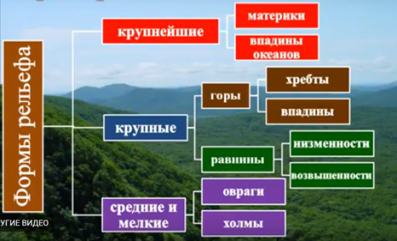 2. Заполнить таблицу:(фото выполненного задания выслать на электронную почту или  WhatsApp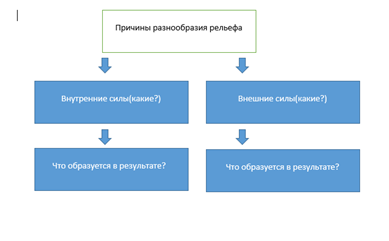 zezar-693@mail.ruWhatsApp 891989054206ИЗОРоль декоративного искусства в жизни человека и обществаПрезентация  к урокуprezentaciya…izo…5-klasse…rol…zhizni…Вырезать вазу на целый лист цветной бумаги и нарисовать на ней орнаментAwdeewa@list.ru8928172531189612748567 -№п\ппредметТема урокаДомашнее заданиетелефон1БиологияПапоротники, хвощи, плауны.Л.р. №8 « Строение папоротника»..Выполнить на лабораторную работу на сайтеhttp://www.virtulab.net/index.php?option=com_content&view=article&id=151:2009-08-23-11-37-20&catid=42:7&Itemid=103Изучить §21, выполнить задания  с.119. Составить сообщения, письменно  Составленные сообщения по заданию на с .119 сфотографировать и прислать электронную почту или в WhatsApp. Выполнить тест на сайтеhttps://testedu.ru/test/biologiya/6-klass/paporotniki-xvoshhi-plavunyi.html  по данной теме. Результат выполнения  тестовой работы сфотографировать и выслать на электронную почту или в WhatsApp. mamawarisa@mail.ru890941557652МатематикаПовторить правила - § 34: 1.Умножение десятичных дробей 2. Умножение десятичной дроби на 10, 100, 1000 и т.д.;3. Умножение десятичной дроби на 0,1; 0.01; 0.001 и т.д.;4. Повторить  свойства умножения десятичных дробей.Выполнить № 943, 945. Фото выполненных заданий прислать по E-mail или в WhasApp.Kalenichenko1965@yandex.ru 8-918-556-02-238-960-453-25-60 - WhatsApp3Литература  Тема: Н.И.Рыленков, Ю.В.Друнина, С.С.Орлов, А.И.Фатьянов, В.С.Высоцкий». Прочитать выразительно все стихотворения, ответить на вопросы. с 134-141Письменно ответить на вопросы 1,2,3 стр 135.Ответ отправить на WhatsApp89961272470galina.danilina.67@mail.ru4Русский яз.Тема: « Главные и второстепенные  члены предложения».1.Словарная работа. Словарные слова стр.16-35 переписать в тетрадь, подчеркнуть все опасные места.2. стр . 93-94 правило прочесть 5 раз.3. упр.457.переписать, подчеркнуть главные члены предложения.Яндекс.Картинки›Главные и второстепенные члены предложения Используя материал упр.457 и у  458 ответьте письменно на вопрос № 2 упр.458.стр.95.Ответ отправить на WhatsApp89961272470galina.danilina.67@mail.ru5Англ.яз“Морское путешествие” - посмотрите видео- описание путешествия по ссылке: https://youtu.be/L1jDGI2VK9I ( если ссылка не открывается, ее нужно скопировать в адресную строку)Present Perfect Tense- основные понятия и случаи употребленя- смотрите видеоурок по ссылке:  https://youtu.be/VClccMD-vb4 стр. 101 упр. 3(составить вопросы, употребляя Present Perfect Tense и перевести) (фото выполненных заданий прислать по E-mail или в WhasApp)fedyaking1972@yandex.ru898856499616Физ-раЛегкая атлетика. Прыжки.Видео уроки легкой атлетики в YouTube. https://www.youtube.com/watch?v=20Zv4JgkXOcУчебник ФК 5-7 класс. Стр. 85-86. Прочитать. Выполнить упражнения со скакалкой, прыжки на месте.Фото выполняемого задания  прислать  в WhasApp.duboj59@bk.ru8928903935389381219933 - WhatsApp№п\ппредметТема урокаДомашнее заданиетелефон1Литература  Тема:Н.Н.Носов « Три охотника»1Прочитать вслух рассказ.2. Ответить на вопросы с.142-1493.  Рассмотреть репродукцию картины В.Г.Перова « Охотники на привале»ok.ruЯндекс.Картинки›В тетради записать план пересказа. Ответ отправить на WhatsApp89961272470galina.danilina.67@mail.ru2Математика Деление десятичных дробей. Прочитать § 35 на стр. 237 – 239.Внимательно разобрать примеры деления уголком десятичной дроби на натуральное число.Выучить правило деления десятичной дроби на 10, 100, 1000 и т.д., разобрать примеры. Выполнить № 964, 967. Фото выполненных заданий прислать по E-mail или в WhasApp.Kalenichenko1965@yandex.ru 8-918-556-02-238-960-453-25-60 - WhatsApp3ИсторияУстройство Римской  республики.§ 46  Прочитать, выписать и объяснить выделенные понятия и даты. Ответить на вопросы стр. 2278 918 85 497 144Русский яз.Тема: Cообщение, вопрос, побуждение к действию. Как они выражаются в предложении?1.Словарная работа с.96. Объясните письменно все орфограммы..1. Правило с.96 прочесть 5 раз2.Упр.461. Используя материал упр.459 заполните таблицу.Домашнее задание: упр.462, письменно ответить на вопрос : “Как делятся все предложения в зависимости от назначения ?”Ответ отправить на WhatsApp89961272470galina.danilina.67@mail.ru5ТехнологОпределение полезных свойств культурных растений.Презентация к урокуlesson/7583/conspectНаписать   в тетради о полезных св-вах 3 любых овощных культурAwdeewa@list.ru8928172531189612748567 -№п\ппредметТема урокаДомашнее заданиетелефон1Англ.яз.“Разговор о предстоящем путешествии с воспоминанием о прошлом” стр.103- посмотреть разницу употребления Past Simple Tense и Present Perfect TenseПосмотрите видео- расска https://ok.ru/video/19486804657 ( если ссылка не открывается, ее нужно скопировать в адресную строку)Стр. 106 упр. 1(фото выполненных заданий прислать по E-mail или в WhasApp)fedyaking1972@yandex.ru898856499612МатематикаДеление десятичных дробей. Повторить теорию § 35 на стр. 237 – 239.Примеры деления уголком десятичной дроби на натуральное число.Правило деления десятичной дроби на 10, 100, 1000 и т.д., Ещё раз разобрать примеры на этих страницах.Выполнить № 970, 974. Фото выполненных заданий прислать по E-mail или в WhasApp.Kalenichenko1965@yandex.ru 8-918-556-02-238-960-453-25-60 - WhatsApp3РусскийТема: «Интонация. Логическое ударение. Восклицательные и невосклицательные предложения»1. Словарная работа. Словарные слова стр.36-572.Прочитать по 5 раз каждое правило на стр.97-98,1033. Письменно упр.467Упр.465, Перед выполнением упражнения прочитайте внимательно задание, сформулируйте к каждому предложению вопрос.Письменно ответить на вопрос: “ Что называется логическим ударением?”.Ответ отправить на WhatsApp89961272470galina.danilina.67@mail.ru4Технология  Определение групп культурных растений.Стр 139 презентация к урокуprezentaciya…rasteniya-klass…Стр.139Заполнить таблицу в тетрадиAwdeewa@list.ru8928172531189612748567 - 